Ch. 13: Meiosis and Sexual Life Cycles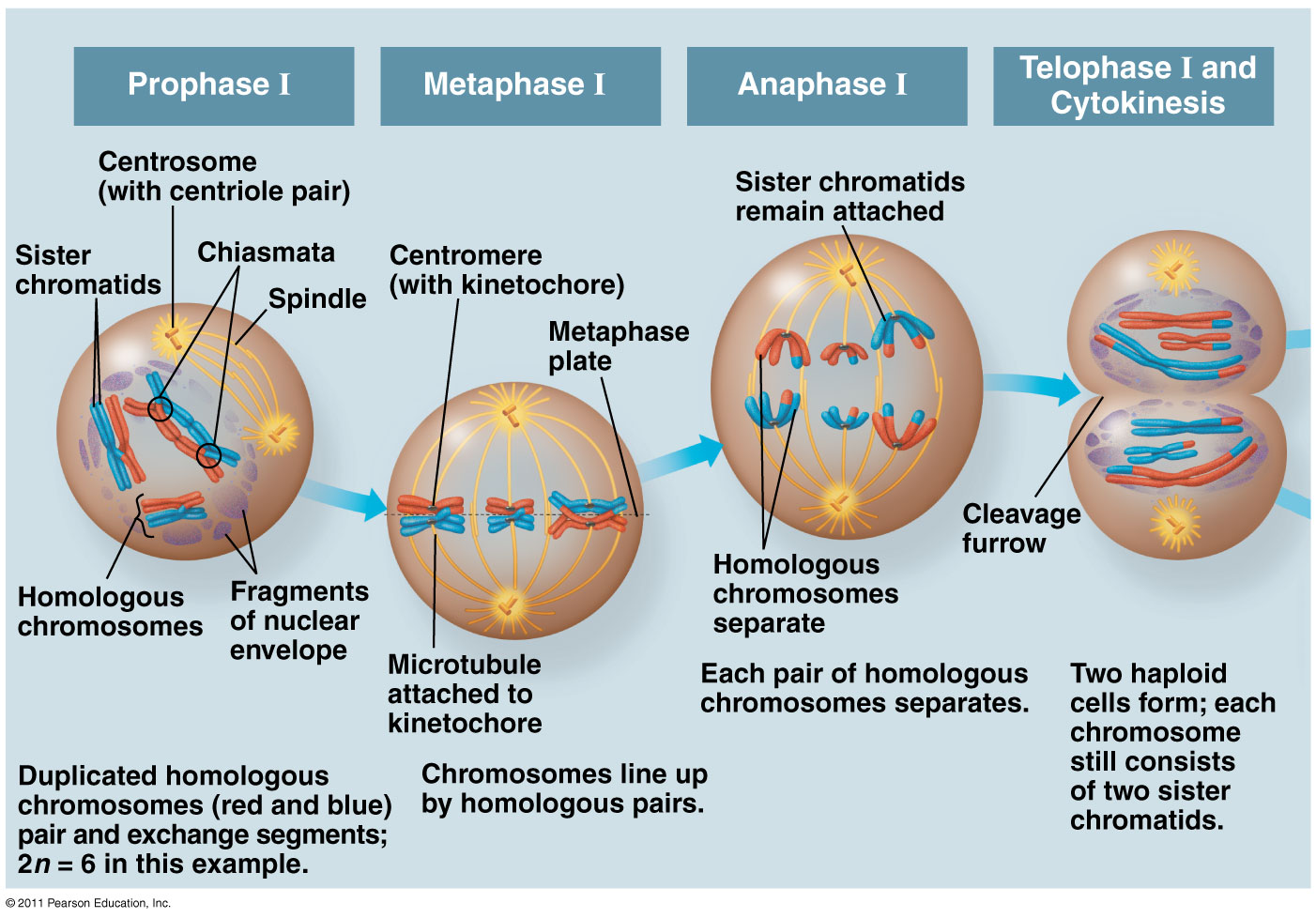 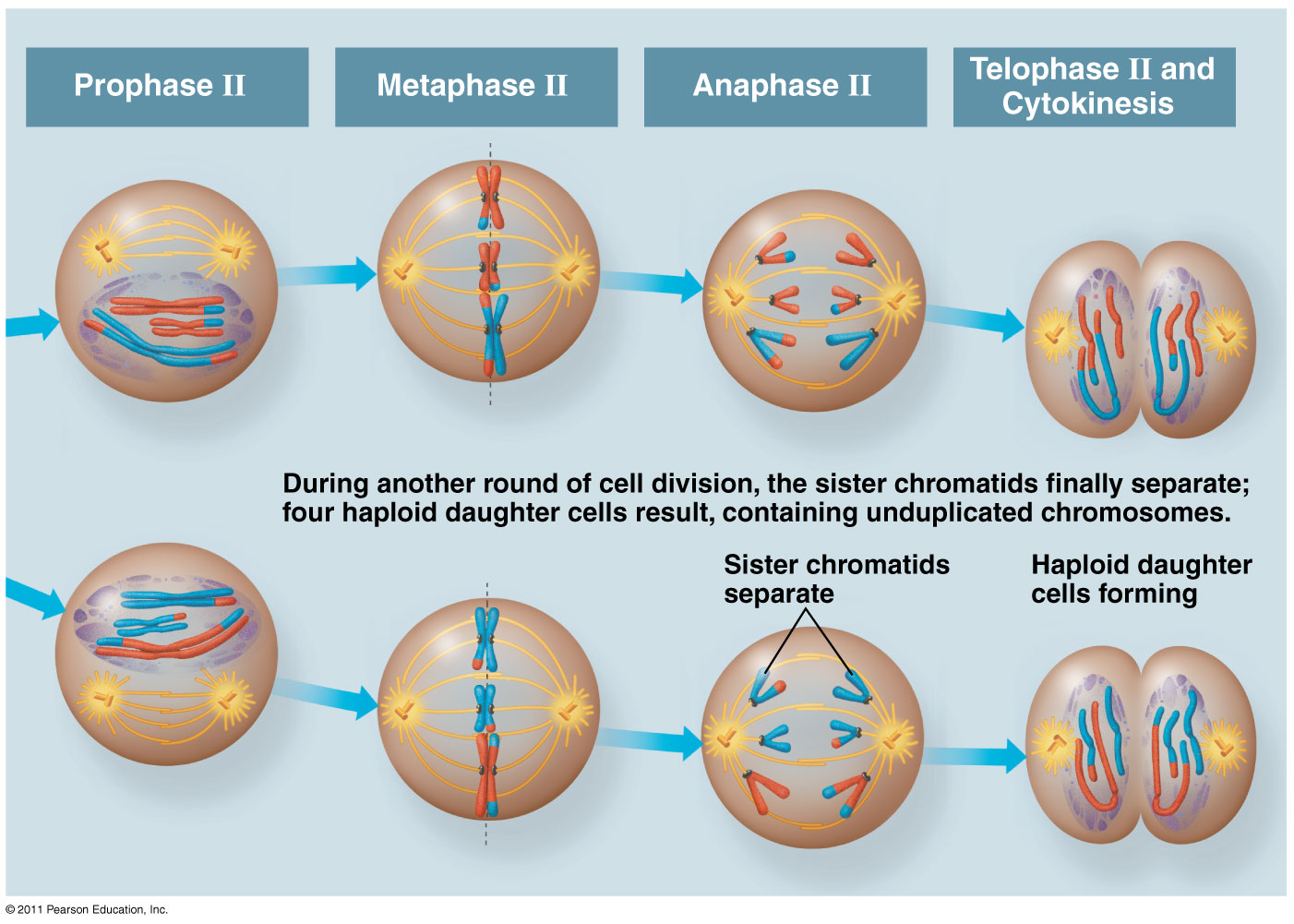 QuestionsNotesNotesGenes: 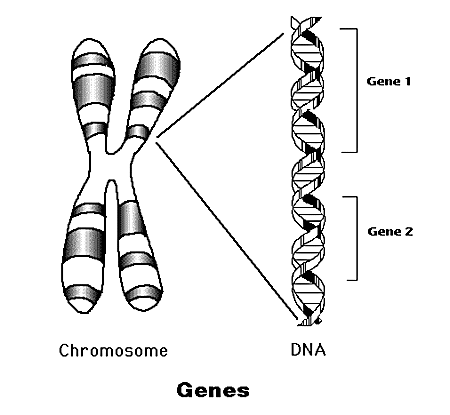 Offspring acquire genes from parents by Genes: Offspring acquire genes from parents by 2 Types of Reproduction2 Types of ReproductionASEXUALProduces _____________________ parent____________________________ in population - only through ____________________________ and _________________Eg. SEXUAL_______________produces __________________________________ parents: male/femaleLots of ___________________________________ and _______________________________Eg. ChromosomesSomatic (body) cell: Homologous chromosomes: Autosomes: Sex chromosomes: Gametes: ChromosomesSomatic (body) cell: Homologous chromosomes: Autosomes: Sex chromosomes: Gametes: 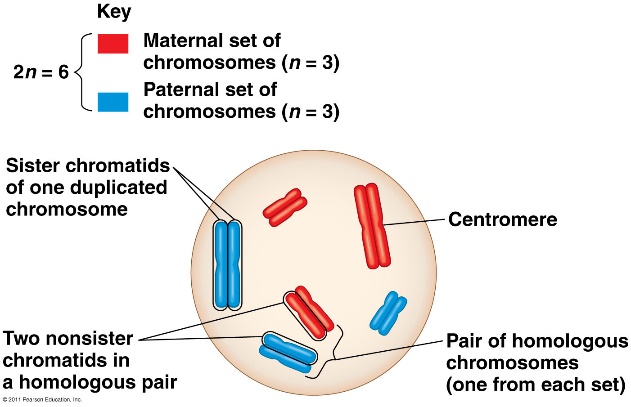 Karyotype: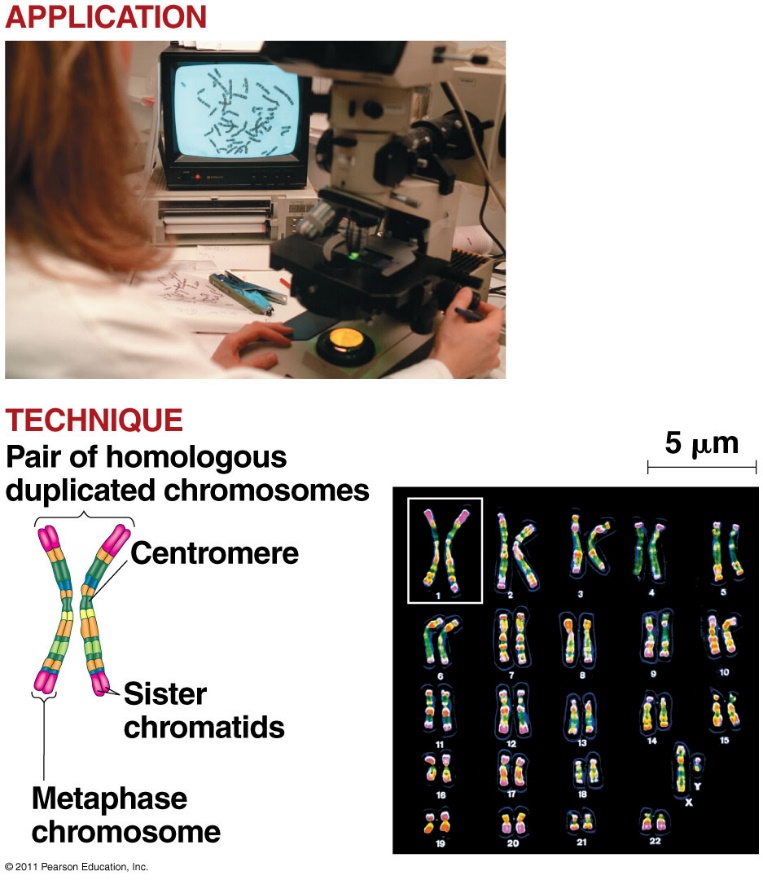 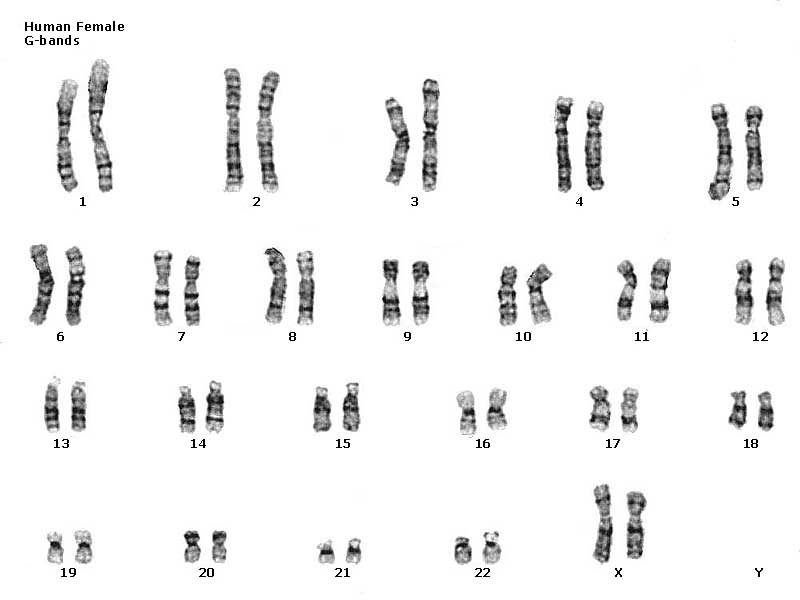 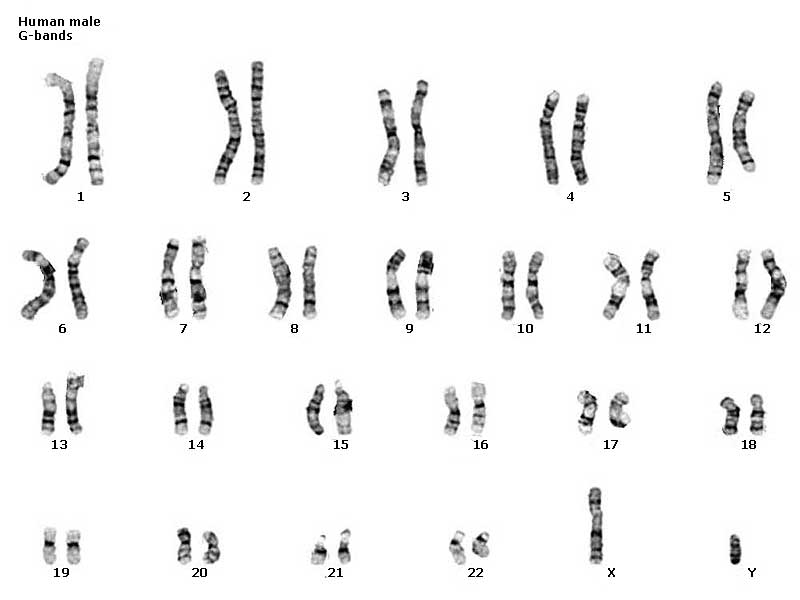 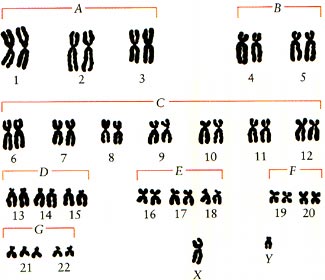 HeLa CellsWhat?Who?Why are they important?Karyotype:HeLa CellsWhat?Who?Why are they important?SUMMARY:I have learnedI have learnedLife Cycle_____________________ and ______________ alternate in ____________________________________Meiosis: Fertilization: Human Life Cycle                                              Animal Life Cycle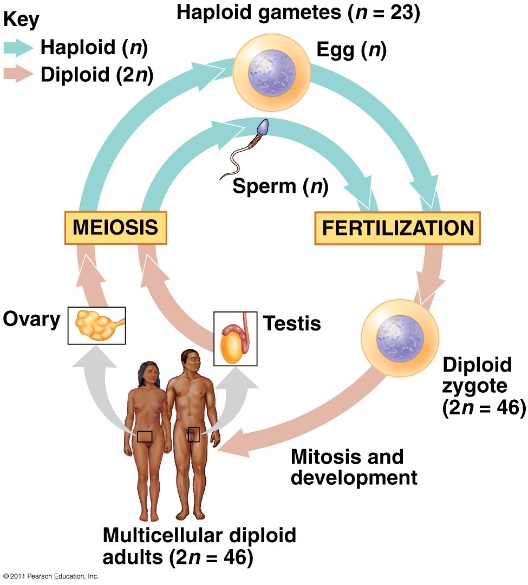 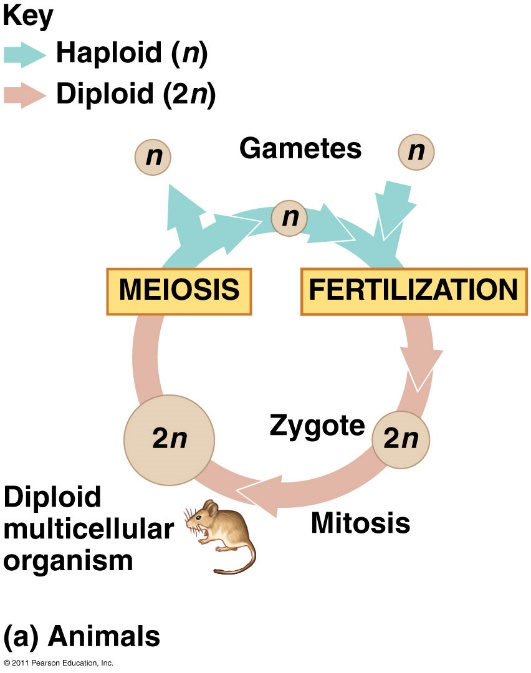 Life Cycle_____________________ and ______________ alternate in ____________________________________Meiosis: Fertilization: Human Life Cycle                                              Animal Life CycleAlternation of GenerationsPlant and some algaeSporophyte (2n): makes _____________ _________________ by ____________Spore  gametophyte by _______________Gametophyte (n): makes _____________ ________________ by ____________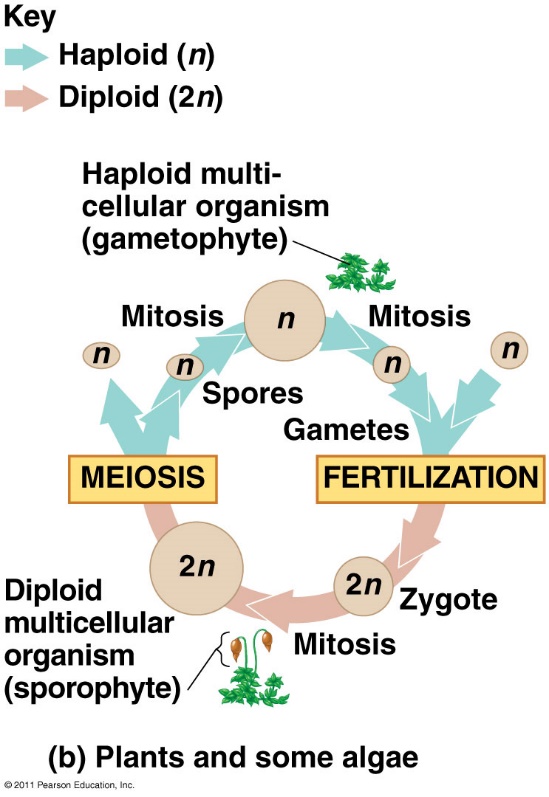 Alternation of GenerationsPlant and some algaeSporophyte (2n): makes _____________ _________________ by ____________Spore  gametophyte by _______________Gametophyte (n): makes _____________ ________________ by ____________SUMMARY:I have learnedI have learnedMeiosis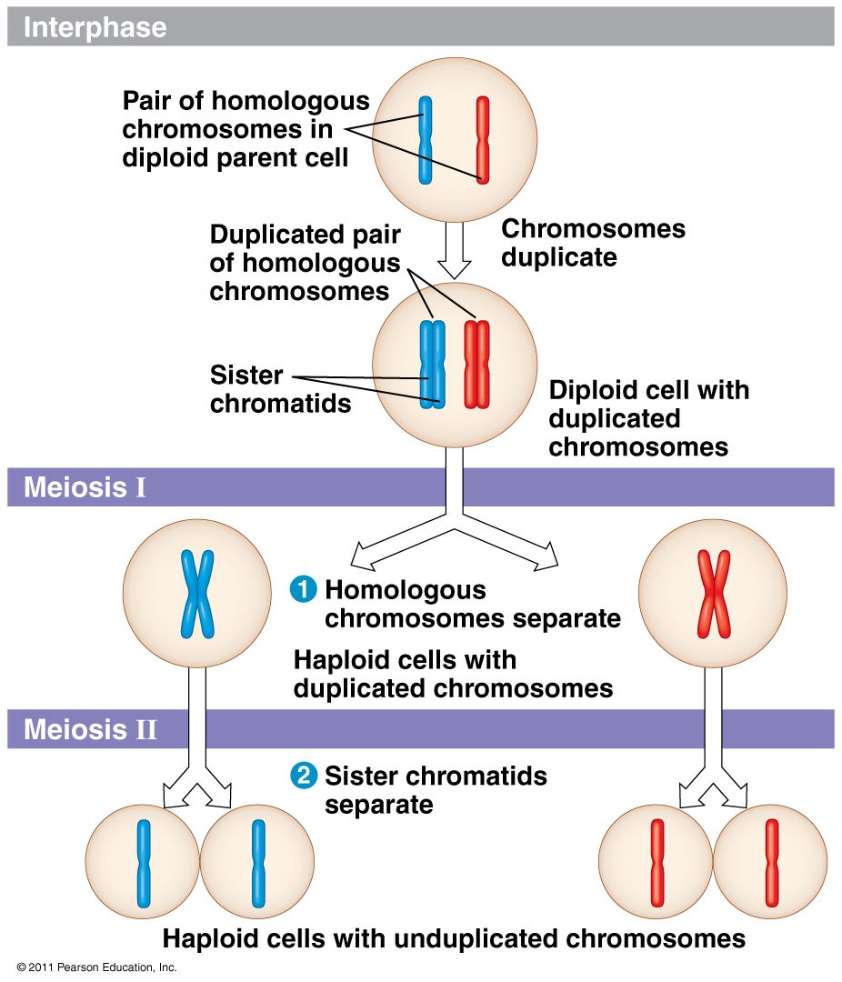 Cells divide __________________  Result:MeiosisCells divide __________________  Result:MEIOSIS I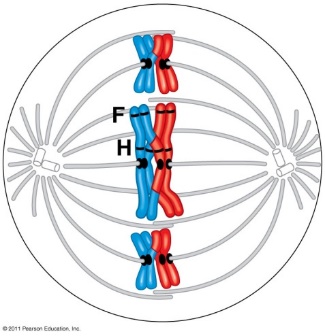 Interphase: Prophase I:Synapsis: Tetrad = Crossing over 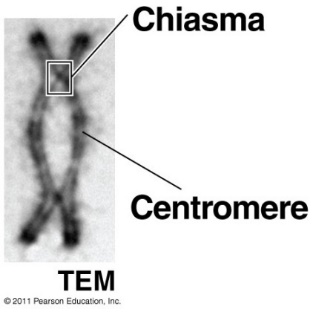 Metaphase I: Anaphase I:Pairs of _______________________________ separate(Sister chromatids still attached by ________________) Telophase I & Cytokinesis:____________________ set of chromosomes in each cellEach chromosome = _____________________________________________Some species: __________________________________________________MEIOSIS IInterphase: Prophase I:Synapsis: Tetrad = Crossing over Metaphase I: Anaphase I:Pairs of _______________________________ separate(Sister chromatids still attached by ________________) Telophase I & Cytokinesis:____________________ set of chromosomes in each cellEach chromosome = _____________________________________________Some species: __________________________________________________MEIOSIS II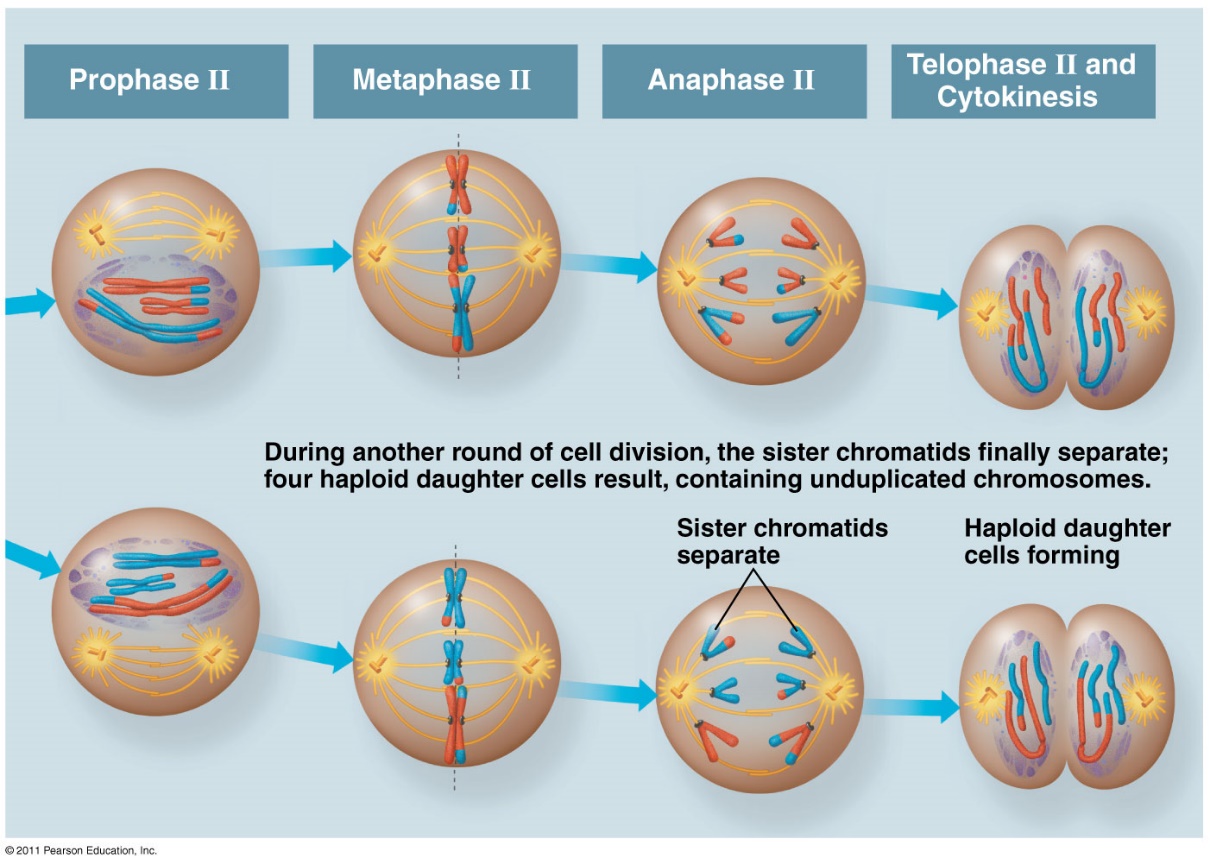 Prophase II:No ____________________No ______________________________________ formsMetaphase II:Anaphase II:Telophase II:________________________ cells___________________ reappearEach daughter cell ___________________________MEIOSIS IIProphase II:No ____________________No ______________________________________ formsMetaphase II:Anaphase II:Telophase II:________________________ cells___________________ reappearEach daughter cell ___________________________What are polar bodies?  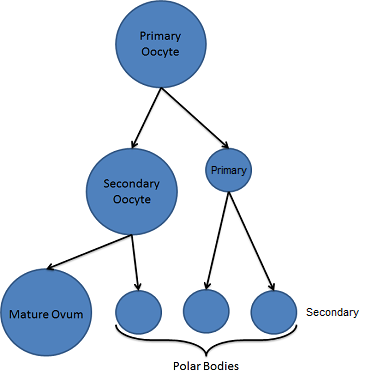 What are polar bodies?  Events Unique to Meiosis I (not in mitosis)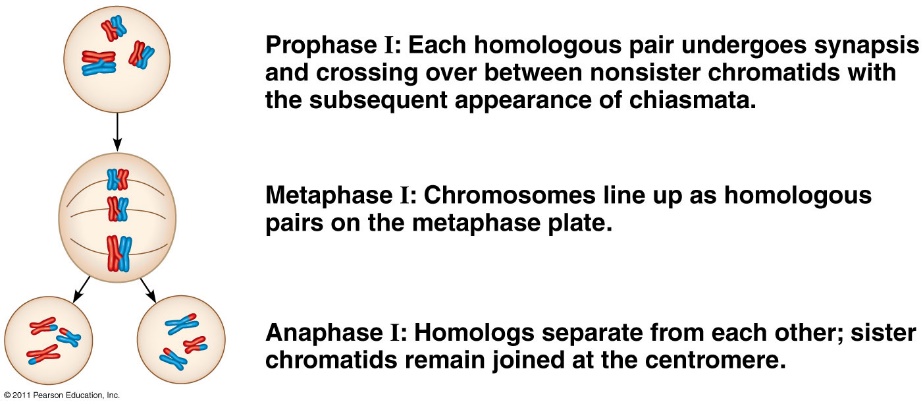 Prophase I: Metaphase I: Anaphase I: Events Unique to Meiosis I (not in mitosis)Prophase I: Metaphase I: Anaphase I: Sources of Genetic VariationCrossing Over: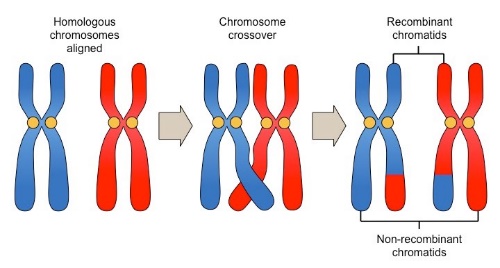 Independent Assortment of ChromosomesRandom ___________________Sources of Genetic VariationCrossing Over:Independent Assortment of ChromosomesRandom ___________________MITOSISMEIOSISBoth are DNA ReplicationBoth are DNA Replication____________________ cells_____ division________________ daughter cells_________________From _______________ to deathPurpose: ____________________No ___________________No _________________________________________________ divisions________________ daughter cellsGenetically __________________Females _________________ birth follicles are formed. ____________ released beginning _____________Purpose: ____________________